                             CALENDARI D’ACTIVITATS 2022                                          1r trimestreGener9   El Pic del Cau (Benissa.Lliber)16 Tàrbena i font dels Olbis.23 Barranc de l’Infern (la curta) (1a dels 7 barrancs) 28 Divendres. Assemblea General Ordinària30 Barranc de les Cadiretes i barranc del Cau (2a dels 7 barrancs)Febrer6   Estret de Bellús (1a d’Indrets i Llocs) 12 Dissabte. Marxa de veterans (FEMECV) Villena13 Cursa Popular de Pedreguer20 Barranc del Malafí (3a dels 7 barrancs). 27 1a de Senderisme i feminisme (Molinets i Matoses). Poesiamarç6   2a de Senderisme i feminisme (La Sella i Micalet). Dona emprenedora13 Barranc del Galitero (4a dels 7 barrancs)20 Barranc dels Tarongers (2a d’Indrets i Llocs) 27 La Foradada (Benissivà) 27 Dia del senderista (FEMECV)Per a realitzar qualsevol activitat del Centre Excursionista cal tenir una assegurança (federat, segur anual del Centre (11 euros) o pagar 3 euros per activitat si no eres soci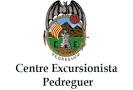 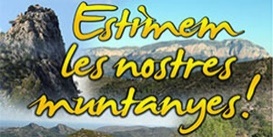 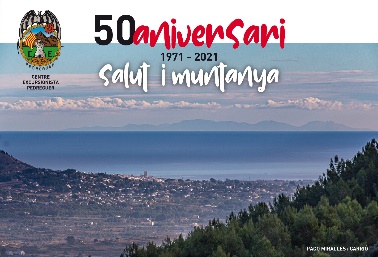 